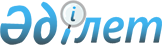 Бухгалтерлердің аккредиттелген кәсіптік ұйымдары мен бухгалтерлерді кәсіптік сертификаттау жөніндегі ұйымдардың есептілігі тізбесін, нысандары мен ұсыну мерзімділігін бекіту туралы.
					
			Күшін жойған
			
			
		
					Қазақстан Республикасы Қаржы министрінің 2007 жылғы 7 мамырдағы N 188 бұйрығы. Қазақстан Республикасының Әділет министрлігінде 2007 жылғы 14 маусымда Нормативтік құқықтық кесімдерді мемлекеттік тіркеудің тізіліміне N 4741 болып енгізілді. Күші жойылды - Қазақстан Республикасы Қаржы министрінің 2012 жылғы 20 желтоқсандағы № 561 Бұйрығымен      Ескерту. Күші жойылды - ҚР Қаржы министрінің 20.12.2012 № 561 Бұйрығымен (бірінші ресми жарияланған күнінен бастап күнтізбелік он күн өткеннен кейін қолданысқа енгізіледі).

      Қазақстан Республикасы "Бухгалтерлік есеп пен қаржы есептілігі туралы" Заңының  20-бабы 5-тармағының 15)-тармақшасын іске асыру мақсатында  БҰЙЫРАМЫН: 

      1. Қоса беріліп отырған: 

      1) осы бұйрықтың 1-қосымшасына сәйкес бухгалтерлердің аккредиттелген кәсіптік ұйымдарының (бұдан әрі - кәсіптік ұйымдар) есептілік тізбесі; 

      2) осы бұйрықтың 2-қосымшасына сәйкес бухгалтерлердің аккредиттелген кәсіптік   ұйымдары ұсынатын есептілік нысандары;  

      3) осы бұйрықтың 3-қосымшасына сәйкес бухгалтерлердің кәсіптік сертификаттау жөніндегі аккредиттелген ұйымдардың (бұдан әрі - сертификаттау жөніндегі ұйымдар) есептілік тізбесі; 

      4) осы бұйрықтың 4-қосымшасына сәйкес аккредиттелген кәсіптік   ұйымдар ұсынатын бухгалтерлерді кәсіптік сертификаттау жөнінде есептілік нысандары бекітілсін. 

      2. Қазақстан Республикасы Қаржы министрлігіне бухгалтерлердің аккредиттелген кәсіптік ұйымдары мен бухгалтерлерді кәсіптік сертификаттау жөніндегі ұйымдар жыл сайын есепті жылдан кейінгі 1 маусымға дейінгі мерзімде осы бұйрықта белгіленген нысандар бойынша есеп ұсынсын. 

      3. Қазақстан Республикасы Қаржы министрлігінің мемлекеттік активтерді басқару әдіснамасы департаменті (Ж.Н. Айтжанова) осы бұйрықты заңмен белгіленген тәртіпте Қазақстан Республикасы Әділет министрлігінде мемлекеттік тіркеуден өтуін және ресми жариялануын қамтамасыз етсін. 

      4. Осы бұйрық Қазақстан Республикасы Әділет министрлігінен мемлекеттік тіркеуден өткен күнінен бастап күшіне енгізіледі.       Министр 

                                                       Қазақстан Республикасы 

                                                Қаржы Министрінің 

                                             2007 жылғы 28 мамырдағы 

                                                  N 188 бұйрығына 

                                                     1-қосымша  Бухгалтерлердің аккредиттелген кәсіптік 

ұйымдарының есептілік тізбесі * Бастапқы  есеп аккредиттеу туралы куәлік тапсырылған кезден 1 жыл 

өткеннен кейін ұсынылады. 

                                              Қазақстан Республикасы 

                                                Қаржы Министрінің 

                                             2007 жылғы 28 мамырдағы 

                                                  N 188 бұйрығына 

                                                     2-қосымша 

       Бухгалтерлердің аккредиттелген кәсіптік ұйымының 

                 ұсынатын есептілік нысандары                                                          1-нысан 

    ____________________________________________________________ 

       (бухгалтерлердің аккредиттелген кәсіптік ұйымының  атауы 

                              көрсетіледі)                 Бухгалтерлердің аккредиттелген 

               кәсіптік ұйымның 200__  жылғы 

                  басшы құрамы туралы есеп   Бухгалтерлердің аккредиттелген кәсіптік ұйымының басшысы 

_____________ 

М.О 

                                                           2-нысан ____________________________________________________________________ 

(бухгалтерлердің аккредиттелген кәсіптік ұйымының атауы көрсетіледі)       Бухгалтерлердің аккредиттелген кәсіптік ұйымына 200__ 

жылы енген (шыққан)бухгалтерлер мен бухгалтерлік ұйымдардың 

                       саны туралы есеп                                                            N 1 кесте                                                              N 2 кесте   Бухгалтерлердің аккредиттелген кәсіптік ұйымының басшысы 

_____________ 

М.О 

                                                            3-нысан 

___________________________________________________________________ 

      (бухгалтерлердің аккредиттелген кәсіптік ұйымының атауы 

                             көрсетіледі)         Бухгалтерлердің аккредиттелген кәсіптік ұйымының 

      мүшелерінің 200__  жылғы біліктілікті көтеру курстарын 

                        өткізуі туралы есеп   Бухгалтерлердің аккредиттелген кәсіптік ұйымының басшысы 

_____________ 

М.О 

                                                             4-нысан       Бухгалтерлердің аккредиттелген кәсіптік ұйымдағы 

           200__  жылғы кәсіптік бухгалтерлерінің 

                  саны туралы есеп Мүшелері_________________________________________________________ 

(бухгалтерлердің аккредиттелген кәсіптік ұйымының атауы көрсетіледі)   Бухгалтерлердің аккредиттелген кәсіптік ұйымының басшысы 

_____________ 

М.О 

5-нысан               Бухгалтерлердің аккредиттелген кәсіптік 

           ұйымының 200 __ жылғы қызметі туралы есеп       Бухгалтерлердің аккредиттелген кәсіптік ұйымының қызметіне 

талдау (бухгалтерлік есеп пен қаржы есептілігі саласында 

өткізілген, соның ішінде бухгалтерлік есеп пен қаржы есептілігі 

саласындағы қызметті реттейтін өкілетті органмен бірлесіп 

өткізілген шаралар, сайттың бар-жоғы туралы ақпарат, бухгалтерлік 

есеп пен қаржы есептілігін жетілдіруге енгізген ұсыныстар, қаржылық 

есептіліктің халықаралық және ұлттық стандарттарының қолданылуы 

туралы қарастырылған сұрау салудың саны және бухгалтерлердің 

кәсіптік ұйымның Жарғысы көзделген өзге де қызмет) 

____________________________________________________________________ 

____________________________________________________________________ 

____________________________________________________________________ 

____________________________________________________________________ Бухгалтерлердің аккредиттелген кәсіптік ұйымының басшысы 

_____________ 

М.О 

* Бухгалтерлердің аккредиттелген   кәсіптік ұйымдарының есептілігі 

қағаз және электронды тасымалдаушылармен беріледі 

                                               Қазақстан Республикасы 

                                                Қаржы Министрінің 

                                             2007 жылғы 28 мамырдағы 

                                                  N 188 бұйрығына 

                                                     3-қосымша         Бухгалтерлердің кәсіптік сертификаттау жөніндегі 

            аккредиттелген ұйымдардың есептілік тізбесі 

                                                 Қазақстан Республикасы 

                                                Қаржы Министрінің 

                                             2007 жылғы 28 мамырдағы 

                                                  N 188 бұйрығына 

                                                     4-қосымша              Бухгалтерлерді кәсіптік сертификаттау 

    жөніндегі аккредиттелген ұйымдардың ұсынатын есептілік 

                           нысандары 

                                                             1-нысан               Бухгалтерлерді кәсіптік сертификаттау жөнінде 

    аккредиттелген ұйымның 200__ жылғы емтихан өткізуі туралы есеп   Бухгалтерлердің аккредиттелген кәсіптік ұйымының басшысы 

___________ 

М.О. 

                                                            2-нысан       Кәсіптік бухгалтерлер үміткерлерін оқыту жөніндегі 

             ұйымдардың 200__ жылғы тізбесі   Бухгалтерлерді кәсіптік сертификаттау жөнінде аккредиттелген 

ұйымының басшысы 

_____________ 

М.О 

                                                             3-нысан               Емтихандар өткізудің 200__ жылға кестесі   Бухгалтерлерді кәсіптік сертификаттау жөніндегі аккредиттелген 

ұйымның басшысы 

_____________ 

М.О 

* Бухгалтерлерді кәсіптік сертификаттау жөніндегі аккредиттелген 

ұйымдардың есептілігі қағаз және электронды тасымалдаушылармен 

беріледі 
					© 2012. Қазақстан Республикасы Әділет министрлігінің «Қазақстан Республикасының Заңнама және құқықтық ақпарат институты» ШЖҚ РМК
				N р/б Есепті ң атауы 
Ұсыну 
1 Бухгалтерлердің аккредиттелген 

кәсіптік ұйымның 200___ жылғы 

басшылық құрамы туралы мәлімет     Келесі есеп жылына дейінгі жылдың 1 маусымына 

дейін 2 Бухгалтерлердің аккредиттелген кәсіптік ұйымына 200___ жылы енген (шыққан)бухгалтерлер мен бухгалтерлік ұйымдардың саны туралы есеп     Келесі есеп жылына дейінгі жылдың 1 маусымына 

дейін 3 Бухгалтерлердің аккредиттелген кәсіптік ұйымдар мүшелерінің 200___ жылғы біліктілікті көтеру курстарын өткізу туралы есеп     Келесі есеп жылына дейінгі жылдың 1 маусымына 

дейін 4 Бухгалтерлердің аккредиттелген кәсіптік ұйымдардағы 200___ жылғы  мамандандырылған бухгалтерлер саны туралы есеп       Келесі есеп жылына дейінгі жылдың 1 маусымына 

дейін 5 Бухгалтерлердің аккредиттелген кәсіптік ұйымдарының 200___ жылғы қызметі  туралы есеп     Келесі есеп жылына дейінгі жылдың 1 маусымына 

дейін N р /б 
Аты ,   тег і 
Қ ызмет і 
Б і л і м і 
Ж ұ мыс   ө т і л і 
Байланыс телефоны 
Сайлан ғ ан 

(та ғ айындал- 

ғ ан ) к ү н і мен мерз і м і 
N 

р /б 
Аты , 

тег і 
Мекен -жайы , 

телефоны , 

эл . 

мекен-жайы 
Ж ұ мыс   ө т і л і 

(бухг алтерл ік 

есеп ж ә не 

аудит  бойынша 

2 жылдан кем 

емес ж ұ мыс 

ө т і л і ) 
Енген 

к ү н і 
Шы қ қ ан 

к ү н і 
N 

р /б 
Бухгалтер- 

л і к ұ йымны ң 

атауы 
За ң ды мекен- 

жайы ,   мемлекетт і к 

т і ркеу туралы ку ә- 

л і кт і кт і ң 

н ө м і р і мен 

к ү н і 
Т ұ р ғ ылы қ ты 

т ұ р ғ ан жер і , 

телефоны , 

электронды қ 

мекен - жайы 
Енген 

к ү н і 
Шы қ қ ан 

к ү н і 
N р /б 
Бухгалтерлерд і ң б і л і кт і л і кт і 

к ө теруд і 

ө тк і зуд і ң нысаны мен орны 
Та қ ырыпты ң 

атауы 
Са ғ аттар 

саны 
Б і л і кт і л і кт і 

к ө теруд і   ө ткен 

бухгалтерлерд і ң жалпы саны 
р/ р 

N 
Аты - 

ж ө н і, Тег і 
Мекен- жайы , телефоны , эл . 

мекен - жайы 
Сертификат- 

ты ң атауы , 

н ө м і р і мен бер і лген 

к ү н і ,  нотариалды растал ғ ан к ө ш і рм ес і н   қ оса бере 

отырып   сер- 

тификат ты берген 

ұ йымны ң атауы 
Ж ұ мыс 

орны , 

қ ызмет і 
Енген 

к ү н і 
Бухгалтерлер- 

д і ң к ә с і пт і к 

ұ йымында ғ ы 

м ү шел і к 

билет і немесе оны ң м ү шел і г і н 

растайтын 

қ ұ жатты ң 

н ө м і р і 
N р/б 
Есептің атауы 
Ұсыну мерзімі 
1 Кәсіпті сертификаттау жөніндегі аккредиттелген ұйымның 200__ жылғы өткізген емтиханы туралы есеп Есепті жылдан кейінгі жылдың 1 маусымына дейін 2 Кәсіптік бухгалтерлерге 

үміткерлерді оқыту жөнінде ұйымдар 200__   жылғы тізбесі Есепті жылдан кейінгі жылдың 1 маусымына дейін 3 Емтихан тапсырудың 200__  жылға кестесі N 

р /б 
Е мтихандар ғ а ж і бер і лген 

ү м і ткерлер   саны 
Е мтихандарды тапсыр ғ андар саны (емтихан атауы ) 
О қ ыту ұ йымы   атауы 
Б і р адам ғ а ша қ қ анда   емтихан 

қ ұ ны 
N 

р /б 
Ұйымны ң атауы 
Мекен 

жайы , телефоны , электрон- 

ды қ мекен-жайы 
Ұйым бас- 

шы сы 
О қ у 

сағат- 

тары- 

ның саны 
Б і р 

адам ғ а    ша қ қ ан- 

да ғ ы о қ у   қ ұ ны 
О қ ытушы лар   туралы 

м ә л і мет тер 
N 

р /б 
Ө тк і зген 

к ү н і 
Емтихандар 

ө тк і зген 

уа қ ыты 
Ө тк і зген жер і 
Емтихан- 

ны ң   қ ұ ны 
Ескер- 

ту 
